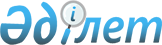 О внесении изменения в приказ Председателя Комитета по статистике Министерства национальной экономики Республики Казахстан от 30 января 2020 года № 12 "Об утверждении статистических форм общегосударственных статистических наблюдений по статистике здравоохранения и социального обеспечения и инструкций по их заполнению"
					
			Утративший силу
			
			
		
					Приказ Председателя Комитета по статистике Министерства национальной экономики Республики Казахстан от 4 сентября 2020 года № 32. Зарегистрирован в Министерстве юстиции Республики Казахстан 7 сентября 2020 года № 21178. Утратил силу приказом Руководителя Бюро национальной статистики Агентства по стратегическому планированию и реформам Республики Казахстан от 7 февраля 2024 года № 1.
      Сноска. Утратил силу приказом Руководителя Бюро национальной статистики Агентства по стратегическому планированию и реформам РК от 07.02.2024 № 1 (вводится в действие по истечении десяти календарных дней после дня его первого официального опубликования).
      ПРИКАЗЫВАЮ:
      1. Внести в приказ Председателя Комитета по статистике Министерства национальной экономики Республики Казахстан от 30 января 2020 года № 12 "Об утверждении статистических форм общегосударственных статистических наблюдений по статистике здравоохранения и социального обеспечения и инструкций по их заполнению" (зарегистрирован в Реестре государственной регистрации нормативных правовых актов № 19980, опубликован 7 февраля 2020 года в Эталонном контрольном банке нормативных правовых актов Республики Казахстан) следующее изменение:
      приложение 7 изложить в редакции согласно приложению к настоящему приказу.
      2. Управлению планирования статистической деятельности совместно с Юридическим управлением Комитета по статистике Министерства национальной экономики Республики Казахстан обеспечить в установленном законодательством порядке:
      1) государственную регистрацию настоящего приказа в Министерстве юстиции Республики Казахстан; 
      2) размещение настоящего приказа на интернет-ресурсе Комитета по статистике Министерства национальной экономики Республики Казахстан.
      3. Управлению планирования статистической деятельности Комитета по статистике Министерства национальной экономики Республики Казахстан довести настоящий приказ до структурных подразделений и территориальных органов Комитета по статистике Министерства национальной экономики Республики Казахстан для руководства и использования в работе.
      4. Контроль за исполнением настоящего приказа оставляю за собой.
      5. Настоящий приказ вводится в действие по истечении десяти календарных дней после дня его первого официального опубликования.
      "СОГЛАСОВАН"Министерство здравоохраненияРеспублики Казахстан
      "СОГЛАСОВАН"Министерство труда и социальнойзащиты населения Республики Казахстан
      2. Өндірістік жарақат оқиғасының (кәсіптік аурудың, уланудың) коды
      Код случая производственной травмы (профессиональные заболевания, отравления)
      2.1 жазатайым оқиға актісінің № 2.2 жазатайым оқиғаның күні№ акта несчастного случая дата несчастного случая
       нөмірі күні айы жылы номер число месяц год 
      4. Жасы (жарақат алған сәтіндегі толық жасының санын көрсету керек)
      Возраст (указать число полных лет на момент получения травмы)
      5. Кәсіптердің тізбесіне сәйкес зардап шегушінің мәртебесі (коды) (осы статистикалық нысанға 1-қосымша)
      Статус пострадавшего в соответствии с перечнем занятий(код)  (приложение 1 к настоящей статистической форме)
      6. Сіздің жұмысыңыз ауысымды болып табыла ма, соны көрсетіңіз
      Укажите, является ли ваша работа сменной
       Иә 7-сұрақ Жоқ 8-сұрақ Да вопрос 7 Нет вопрос 8
      7. Жазатайым оқиға болған ауысымды көрсетіңіз       1       2       3 
      Укажите смену, в которой произошел несчастный случай
      8. Зардап шегушінің жазатайым оқиға сәтіндегі денсаулық жағдайын (сот-медициналық сараптама қорытындысына сәйкес) белгілеңіз:
      Отметьте физическое состояние пострадавшего в момент несчастного случая (согласно заключению судебно - медицинской экспертизы): 
                                     Жоқ                   Иә                                     Нет                  Да 
      8.1. алкогольден масаю
      алкогольное опьянение
      8.2. есірткіден масаю
      наркотическое опьянение
      8.3. психиканың бұзылуы
      психическое расстройство
      9. Осы статистикалық нысанға 2-қосымшаға сәйкес жарақат түрінің кодын көрсетіңіз
      Укажите код вида травмы в соответствии с приложением 2 к настоящей статистической форме
      10. Осы статистикалық нысанға 3-қосымшаға сәйкес зардап шеккен дене мүшелерінің кодын көрсетіңіз
      Укажите код пострадавших частей тела в соответствии с приложением 3 к настоящей  статистической форме
      11. Кәсіптік ауру түрінің тиісті кодын белгілеңіз
      Отметьте соответствующий код вида профессионального заболевания
      12. Осы статистикалық нысанға 4-қосымшаға сәйкес оқиға түрінің кодын көрсетіңіз
      Укажите код вида происшествия в соответствии с приложением   4 к настоящей статистической форме
      13. Осы статистикалық нысанға 5-қосымшаға сәйкес жазатайым оқиға себебінің кодын көрсетіңіз
      Укажите код причины несчастного случая в соответствии  с приложением 5 к настоящей статистической форме
      14. Осы статистикалық нысанға 6-қосымшаға сәйкес зардап шегуші жарақатының ауыртпалық дәрежесінің кодын көрсетіңіз
      Укажите код степени тяжести травмы пострадавшего в соответствии   с приложением 6 к настоящей статистической форме
      15. Еңбекке қабілеттілігін жоғалтқан күнтізбелік адам-күндерінің саны
      Число календарных человеко-дней потери трудоспособности
      16. Еңбекке қабілеттілігін жоғалтқан жұмыс адам-күндерінің саны
      Число рабочих человеко-дней потери трудоспособности
      17. Жазатайым оқиғаның материалдық зардаптары:
      Материальные последствия несчастного случая:
      17.1. Еңбекке уақытша жарамсыздығы туралы парағы бойынша төленді, мың теңге
      Выплачено по листу о временной нетрудоспособности, тысяч тенге
      17.2. Басқа жұмысқа ауыстырғанда бұрынғы табысқа дейінгі қосымша төлемдердің сомасы, мың теңге
      Сумма доплат до прежнего заработка при переводе  на другую работу, тысяч тенге
      17.3. Біржолғы жәрдемақылар төленді, мың теңге
      Выплачено единовременных пособий, тысяч тенге
      18. Статистикалық нысанды толтыруға жұмсалған уақытты көрсетіңіз, сағатпен (қажеттiсiн қоршаңыз)
      Укажите время, затраченное на заполнение статистической формы, в часах (нужное обвести)
      Атауы ___________________________________________________________________Наименование Мекенжайы ___________________________________________________________________Адрес  Телефоны (респонденттің) ______________________ ________________________________Телефон (респондента)             стационарлық                   ұялы                                 стационарный                   мобильный Электрондық пошта мекенжайы (респонденттің)Адрес электронной почты (респондента) __________________________________________Орындаушы________________________________________________ ___________________Исполнитель             тегі, аты және әкесінің аты (бар болған жағдайда) қолы, телефоны                                                              (орындаушының)                   фамилия, имя и отчество (при его наличии)       подпись, телефон                                                              (исполнителя)Бас бухгалтер немесе  оның міндетін атқарушы тұлға _______________________________________ ____________Главный бухгалтер или лицо,       тегі, аты және әкесінің аты (бар болған жағдайда) қолы исполняющий его обязанности       фамилия, имя и отчество (при его наличии) подписьБасшы немесе оның міндетінатқарушы тұлға _____________________________________________ ___________ Руководитель или лицо,       тегі, аты және әкесінің аты (бар болған жағдайда)       қолыисполняющий его обязанности       фамилия, имя и отчество (при его наличии)       подпись
      Ескертпе:
      Примечание:
      Мемлекеттік статистиканың тиісті органдарына анық емес бастапқы статистикалық деректерді ұсыну және бастапқы статистикалық деректерді белгіленген мерзімде ұсынбау "Әкімшілік құқық бұзушылық туралы" Қазақстан Республикасы Кодексінің 497-бабында көзделген әкімшілік құқық бұзушылықтар болып табылады
      Представление недостоверных и непредставление первичных статистических данных в соответствующие органы государственной статистики в установленный срок являются административными правонарушениями, предусмотренными статьей 497 Кодекса Республики Казахстан "Об административных правонарушениях". Перечень* укрупненных групп, подгрупп, составных и базовых групп занятий
      Примечание:
      * данная классификация основана на Национальном классификаторе занятий НК РК 01-2017, утвержденном приказом Комитета технического регулирования и метрологии Министерства по инвестициям и развитию Республики Казахстан от 11 мая 2017 года № 130-од Перечень видов травм*
      Примечание:
      * данная классификация основана на Международной статистической классификации болезней и проблем, связанных со здоровьем, МКБ-10
      ** данные описания являются группировками травм (обобщенным наименованием) Перечень пострадавших частей тела Перечень видов происшествия, приведших к несчастному случаю*
      Примечание:
      * утвержден приказом Министра здравоохранения и социального развития Республики Казахстан от 28 декабря 2015 года № 1055 "Об утверждении форм по оформлению материалов расследования несчастных случаев связанных с трудовой деятельностью" (зарегистрирован в Реестре государственной регистрации нормативных правовых актов за № 12655, опубликован 26 января 2016 года в информационно-правовой системе "Әділет") Перечень причин несчастного случая*
      Примечание:
      * утвержден приказом Министра здравоохранения и социального развития Республики Казахстан от 28 декабря 2015 года № 1055 "Об утверждении форм по оформлению материалов расследования несчастных случаев связанных с трудовой деятельностью" (зарегистрирован в Реестре государственной регистрации нормативных правовых актов за № 12655, опубликован 26 января 2016 года в информационно-правовой системе "Әділет") Степень тяжести травмы пострадавшего*
      Примечание:
      * утверждена приказом Министра здравоохранения и социального развития Республики Казахстан от 28 декабря 2015 года № 1055 "Об утверждении форм по оформлению материалов расследования несчастных случаев связанных с трудовой деятельностью" (зарегистрирован в Реестре государственной регистрации нормативных правовых актов за № 12655, опубликован 26 января 2016 года в информационно-правовой системе "Әділет")
					© 2012. РГП на ПХВ «Институт законодательства и правовой информации Республики Казахстан» Министерства юстиции Республики Казахстан
				
      Председатель 

Н. Айдапкелов
Приложение
Председателя
от 4 сентября 2020 года № 32Қосымша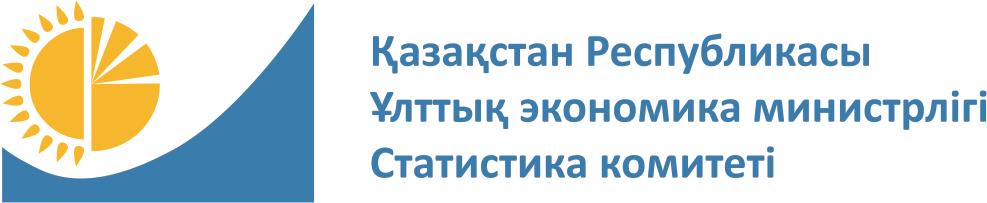 
Мемлекеттік статистика органдары құпиялылығына кепілдік береді
Конфиденциальность гарантируется органами государственной статистики
Жалпымемлекеттік статистикалық байқаудың статистикалық нысаны
Статистическая форма общегосударственного статистического наблюдения
Мемлекеттік статистика органдары құпиялылығына кепілдік береді
Конфиденциальность гарантируется органами государственной статистики
Жалпымемлекеттік статистикалық байқаудың статистикалық нысаны
Статистическая форма общегосударственного статистического наблюдения
Мемлекеттік статистика органдары құпиялылығына кепілдік береді
Конфиденциальность гарантируется органами государственной статистики
Жалпымемлекеттік статистикалық байқаудың статистикалық нысаны
Статистическая форма общегосударственного статистического наблюдения
Мемлекеттік статистика органдары құпиялылығына кепілдік береді
Конфиденциальность гарантируется органами государственной статистики
Жалпымемлекеттік статистикалық байқаудың статистикалық нысаны
Статистическая форма общегосударственного статистического наблюдения
Мемлекеттік статистика органдары құпиялылығына кепілдік береді
Конфиденциальность гарантируется органами государственной статистики
Жалпымемлекеттік статистикалық байқаудың статистикалық нысаны
Статистическая форма общегосударственного статистического наблюдения
Мемлекеттік статистика органдары құпиялылығына кепілдік береді
Конфиденциальность гарантируется органами государственной статистики
Жалпымемлекеттік статистикалық байқаудың статистикалық нысаны
Статистическая форма общегосударственного статистического наблюдения
Еңбек қызметімен байланысты жарақаттану және кәсіптік аурулар туралы есеп
Отчет о травматизме, связанном с трудовой деятельностью, и профессиональных заболеваниях
Еңбек қызметімен байланысты жарақаттану және кәсіптік аурулар туралы есеп
Отчет о травматизме, связанном с трудовой деятельностью, и профессиональных заболеваниях
Еңбек қызметімен байланысты жарақаттану және кәсіптік аурулар туралы есеп
Отчет о травматизме, связанном с трудовой деятельностью, и профессиональных заболеваниях
Еңбек қызметімен байланысты жарақаттану және кәсіптік аурулар туралы есеп
Отчет о травматизме, связанном с трудовой деятельностью, и профессиональных заболеваниях
Еңбек қызметімен байланысты жарақаттану және кәсіптік аурулар туралы есеп
Отчет о травматизме, связанном с трудовой деятельностью, и профессиональных заболеваниях
Еңбек қызметімен байланысты жарақаттану және кәсіптік аурулар туралы есеп
Отчет о травматизме, связанном с трудовой деятельностью, и профессиональных заболеваниях
Еңбек қызметімен байланысты жарақаттану және кәсіптік аурулар туралы есеп
Отчет о травматизме, связанном с трудовой деятельностью, и профессиональных заболеваниях
Еңбек қызметімен байланысты жарақаттану және кәсіптік аурулар туралы есеп
Отчет о травматизме, связанном с трудовой деятельностью, и профессиональных заболеваниях
Еңбек қызметімен байланысты жарақаттану және кәсіптік аурулар туралы есеп
Отчет о травматизме, связанном с трудовой деятельностью, и профессиональных заболеваниях
Индексі
Индекс
7-ТПЗ
7-ТПЗ
7-ТПЗ
жылдық
годовая
есепті кезең
отчетный период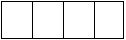 
жыл
год
Заңнамада белгіленген тәртіпке сәйкес атына жазатайым оқиға тіркелген заңды тұлғалар және (немесе) олардың құрылымдық және оқшауланған бөлімшелері (бұдан әрі – респондент)ұсынады
Представляют юридические лица и (или) их структурные и обособленные подразделения, на которых был зарегистрирован несчастный случай в соответствии с порядком, установленным законодательством 
Заңнамада белгіленген тәртіпке сәйкес атына жазатайым оқиға тіркелген заңды тұлғалар және (немесе) олардың құрылымдық және оқшауланған бөлімшелері (бұдан әрі – респондент)ұсынады
Представляют юридические лица и (или) их структурные и обособленные подразделения, на которых был зарегистрирован несчастный случай в соответствии с порядком, установленным законодательством 
Заңнамада белгіленген тәртіпке сәйкес атына жазатайым оқиға тіркелген заңды тұлғалар және (немесе) олардың құрылымдық және оқшауланған бөлімшелері (бұдан әрі – респондент)ұсынады
Представляют юридические лица и (или) их структурные и обособленные подразделения, на которых был зарегистрирован несчастный случай в соответствии с порядком, установленным законодательством 
Заңнамада белгіленген тәртіпке сәйкес атына жазатайым оқиға тіркелген заңды тұлғалар және (немесе) олардың құрылымдық және оқшауланған бөлімшелері (бұдан әрі – респондент)ұсынады
Представляют юридические лица и (или) их структурные и обособленные подразделения, на которых был зарегистрирован несчастный случай в соответствии с порядком, установленным законодательством 
Заңнамада белгіленген тәртіпке сәйкес атына жазатайым оқиға тіркелген заңды тұлғалар және (немесе) олардың құрылымдық және оқшауланған бөлімшелері (бұдан әрі – респондент)ұсынады
Представляют юридические лица и (или) их структурные и обособленные подразделения, на которых был зарегистрирован несчастный случай в соответствии с порядком, установленным законодательством 
Заңнамада белгіленген тәртіпке сәйкес атына жазатайым оқиға тіркелген заңды тұлғалар және (немесе) олардың құрылымдық және оқшауланған бөлімшелері (бұдан әрі – респондент)ұсынады
Представляют юридические лица и (или) их структурные и обособленные подразделения, на которых был зарегистрирован несчастный случай в соответствии с порядком, установленным законодательством 
Заңнамада белгіленген тәртіпке сәйкес атына жазатайым оқиға тіркелген заңды тұлғалар және (немесе) олардың құрылымдық және оқшауланған бөлімшелері (бұдан әрі – респондент)ұсынады
Представляют юридические лица и (или) их структурные и обособленные подразделения, на которых был зарегистрирован несчастный случай в соответствии с порядком, установленным законодательством 
Заңнамада белгіленген тәртіпке сәйкес атына жазатайым оқиға тіркелген заңды тұлғалар және (немесе) олардың құрылымдық және оқшауланған бөлімшелері (бұдан әрі – респондент)ұсынады
Представляют юридические лица и (или) их структурные и обособленные подразделения, на которых был зарегистрирован несчастный случай в соответствии с порядком, установленным законодательством 
Заңнамада белгіленген тәртіпке сәйкес атына жазатайым оқиға тіркелген заңды тұлғалар және (немесе) олардың құрылымдық және оқшауланған бөлімшелері (бұдан әрі – респондент)ұсынады
Представляют юридические лица и (или) их структурные и обособленные подразделения, на которых был зарегистрирован несчастный случай в соответствии с порядком, установленным законодательством 
Ұсыну мерзімі – есепті кезеңнен кейінгі 25 ақпанға (қоса алғанда) дейін
Срок представления – до 25 февраля (включительно) после отчетного периода
Ұсыну мерзімі – есепті кезеңнен кейінгі 25 ақпанға (қоса алғанда) дейін
Срок представления – до 25 февраля (включительно) после отчетного периода
Ұсыну мерзімі – есепті кезеңнен кейінгі 25 ақпанға (қоса алғанда) дейін
Срок представления – до 25 февраля (включительно) после отчетного периода
Ұсыну мерзімі – есепті кезеңнен кейінгі 25 ақпанға (қоса алғанда) дейін
Срок представления – до 25 февраля (включительно) после отчетного периода
Ұсыну мерзімі – есепті кезеңнен кейінгі 25 ақпанға (қоса алғанда) дейін
Срок представления – до 25 февраля (включительно) после отчетного периода
Ұсыну мерзімі – есепті кезеңнен кейінгі 25 ақпанға (қоса алғанда) дейін
Срок представления – до 25 февраля (включительно) после отчетного периода
Ұсыну мерзімі – есепті кезеңнен кейінгі 25 ақпанға (қоса алғанда) дейін
Срок представления – до 25 февраля (включительно) после отчетного периода
Ұсыну мерзімі – есепті кезеңнен кейінгі 25 ақпанға (қоса алғанда) дейін
Срок представления – до 25 февраля (включительно) после отчетного периода
Ұсыну мерзімі – есепті кезеңнен кейінгі 25 ақпанға (қоса алғанда) дейін
Срок представления – до 25 февраля (включительно) после отчетного периода
БСН коды
код БИН
БСН коды
код БИН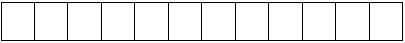 
1. Заңды тұлғаның деректемелері
Реквизиты юридического лица
1. Заңды тұлғаның деректемелері
Реквизиты юридического лица
1. Заңды тұлғаның деректемелері
Реквизиты юридического лица
1. Заңды тұлғаның деректемелері
Реквизиты юридического лица
1. Заңды тұлғаның деректемелері
Реквизиты юридического лица
1. Заңды тұлғаның деректемелері
Реквизиты юридического лица
1. Заңды тұлғаның деректемелері
Реквизиты юридического лица
1. Заңды тұлғаның деректемелері
Реквизиты юридического лица
1.1 Заңды тұлғаның (бөлімшенің) нақты орналасқан орнын көрсетіңіз (оның тіркелген жеріне қарамастан) - облыс, қала, аудан, елді мекен
Укажите фактическое месторасположение юридического лица (подразделения) (независимо от места его регистрации) – область, город, район, населенный пункт
1.1 Заңды тұлғаның (бөлімшенің) нақты орналасқан орнын көрсетіңіз (оның тіркелген жеріне қарамастан) - облыс, қала, аудан, елді мекен
Укажите фактическое месторасположение юридического лица (подразделения) (независимо от места его регистрации) – область, город, район, населенный пункт
1.1 Заңды тұлғаның (бөлімшенің) нақты орналасқан орнын көрсетіңіз (оның тіркелген жеріне қарамастан) - облыс, қала, аудан, елді мекен
Укажите фактическое месторасположение юридического лица (подразделения) (независимо от места его регистрации) – область, город, район, населенный пункт
1.1 Заңды тұлғаның (бөлімшенің) нақты орналасқан орнын көрсетіңіз (оның тіркелген жеріне қарамастан) - облыс, қала, аудан, елді мекен
Укажите фактическое месторасположение юридического лица (подразделения) (независимо от места его регистрации) – область, город, район, населенный пункт
1.1 Заңды тұлғаның (бөлімшенің) нақты орналасқан орнын көрсетіңіз (оның тіркелген жеріне қарамастан) - облыс, қала, аудан, елді мекен
Укажите фактическое месторасположение юридического лица (подразделения) (независимо от места его регистрации) – область, город, район, населенный пункт
1.1 Заңды тұлғаның (бөлімшенің) нақты орналасқан орнын көрсетіңіз (оның тіркелген жеріне қарамастан) - облыс, қала, аудан, елді мекен
Укажите фактическое месторасположение юридического лица (подразделения) (независимо от места его регистрации) – область, город, район, населенный пункт
1.1 Заңды тұлғаның (бөлімшенің) нақты орналасқан орнын көрсетіңіз (оның тіркелген жеріне қарамастан) - облыс, қала, аудан, елді мекен
Укажите фактическое месторасположение юридического лица (подразделения) (независимо от места его регистрации) – область, город, район, населенный пункт
1.1 Заңды тұлғаның (бөлімшенің) нақты орналасқан орнын көрсетіңіз (оның тіркелген жеріне қарамастан) - облыс, қала, аудан, елді мекен
Укажите фактическое месторасположение юридического лица (подразделения) (независимо от места его регистрации) – область, город, район, населенный пункт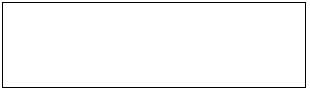 
1.2 Əкімшілік-аумақтық объектілер жіктеуішіне сəйкес аумақ коды (ƏАОЖ) (респондент статистикалық нысанды қағаз жеткізгіште ұсынған кезде аумақтық статистика органының тиісті қызметкері толтырады)
Код территории согласно Классификатору административно-территориальных объектов (КАТО) (заполняется соответствующим работником территориального органа статистики при представлении респондентом на бумажном носителе)
1.2 Əкімшілік-аумақтық объектілер жіктеуішіне сəйкес аумақ коды (ƏАОЖ) (респондент статистикалық нысанды қағаз жеткізгіште ұсынған кезде аумақтық статистика органының тиісті қызметкері толтырады)
Код территории согласно Классификатору административно-территориальных объектов (КАТО) (заполняется соответствующим работником территориального органа статистики при представлении респондентом на бумажном носителе)
1.2 Əкімшілік-аумақтық объектілер жіктеуішіне сəйкес аумақ коды (ƏАОЖ) (респондент статистикалық нысанды қағаз жеткізгіште ұсынған кезде аумақтық статистика органының тиісті қызметкері толтырады)
Код территории согласно Классификатору административно-территориальных объектов (КАТО) (заполняется соответствующим работником территориального органа статистики при представлении респондентом на бумажном носителе)
1.2 Əкімшілік-аумақтық объектілер жіктеуішіне сəйкес аумақ коды (ƏАОЖ) (респондент статистикалық нысанды қағаз жеткізгіште ұсынған кезде аумақтық статистика органының тиісті қызметкері толтырады)
Код территории согласно Классификатору административно-территориальных объектов (КАТО) (заполняется соответствующим работником территориального органа статистики при представлении респондентом на бумажном носителе)
1.2 Əкімшілік-аумақтық объектілер жіктеуішіне сəйкес аумақ коды (ƏАОЖ) (респондент статистикалық нысанды қағаз жеткізгіште ұсынған кезде аумақтық статистика органының тиісті қызметкері толтырады)
Код территории согласно Классификатору административно-территориальных объектов (КАТО) (заполняется соответствующим работником территориального органа статистики при представлении респондентом на бумажном носителе)
1.2 Əкімшілік-аумақтық объектілер жіктеуішіне сəйкес аумақ коды (ƏАОЖ) (респондент статистикалық нысанды қағаз жеткізгіште ұсынған кезде аумақтық статистика органының тиісті қызметкері толтырады)
Код территории согласно Классификатору административно-территориальных объектов (КАТО) (заполняется соответствующим работником территориального органа статистики при представлении респондентом на бумажном носителе)
1.2 Əкімшілік-аумақтық объектілер жіктеуішіне сəйкес аумақ коды (ƏАОЖ) (респондент статистикалық нысанды қағаз жеткізгіште ұсынған кезде аумақтық статистика органының тиісті қызметкері толтырады)
Код территории согласно Классификатору административно-территориальных объектов (КАТО) (заполняется соответствующим работником территориального органа статистики при представлении респондентом на бумажном носителе)
1.2 Əкімшілік-аумақтық объектілер жіктеуішіне сəйкес аумақ коды (ƏАОЖ) (респондент статистикалық нысанды қағаз жеткізгіште ұсынған кезде аумақтық статистика органының тиісті қызметкері толтырады)
Код территории согласно Классификатору административно-территориальных объектов (КАТО) (заполняется соответствующим работником территориального органа статистики при представлении респондентом на бумажном носителе)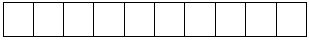 
1.3 Респонденттің (бөлімшенің) экономикалық қызметінің нақты жүзеге асырылатын негізгі түрлерінің коды мен атауын Экономикалық қызмет түрлерінің жалпы жіктеуішіне (ЭҚЖЖ) сәйкес көрсетіңіз
1.3 Респонденттің (бөлімшенің) экономикалық қызметінің нақты жүзеге асырылатын негізгі түрлерінің коды мен атауын Экономикалық қызмет түрлерінің жалпы жіктеуішіне (ЭҚЖЖ) сәйкес көрсетіңіз
1.3 Респонденттің (бөлімшенің) экономикалық қызметінің нақты жүзеге асырылатын негізгі түрлерінің коды мен атауын Экономикалық қызмет түрлерінің жалпы жіктеуішіне (ЭҚЖЖ) сәйкес көрсетіңіз
1.3 Респонденттің (бөлімшенің) экономикалық қызметінің нақты жүзеге асырылатын негізгі түрлерінің коды мен атауын Экономикалық қызмет түрлерінің жалпы жіктеуішіне (ЭҚЖЖ) сәйкес көрсетіңіз
1.3 Респонденттің (бөлімшенің) экономикалық қызметінің нақты жүзеге асырылатын негізгі түрлерінің коды мен атауын Экономикалық қызмет түрлерінің жалпы жіктеуішіне (ЭҚЖЖ) сәйкес көрсетіңіз
1.3 Респонденттің (бөлімшенің) экономикалық қызметінің нақты жүзеге асырылатын негізгі түрлерінің коды мен атауын Экономикалық қызмет түрлерінің жалпы жіктеуішіне (ЭҚЖЖ) сәйкес көрсетіңіз
1.3 Респонденттің (бөлімшенің) экономикалық қызметінің нақты жүзеге асырылатын негізгі түрлерінің коды мен атауын Экономикалық қызмет түрлерінің жалпы жіктеуішіне (ЭҚЖЖ) сәйкес көрсетіңіз
1.3 Респонденттің (бөлімшенің) экономикалық қызметінің нақты жүзеге асырылатын негізгі түрлерінің коды мен атауын Экономикалық қызмет түрлерінің жалпы жіктеуішіне (ЭҚЖЖ) сәйкес көрсетіңіз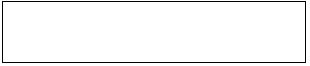 
Укажите согласно Общему классификатору видов экономической деятельности (ОКЭД) наименование и код фактически осуществляемого основного вида экономической деятельности респондента (подразделения)
Укажите согласно Общему классификатору видов экономической деятельности (ОКЭД) наименование и код фактически осуществляемого основного вида экономической деятельности респондента (подразделения)
Укажите согласно Общему классификатору видов экономической деятельности (ОКЭД) наименование и код фактически осуществляемого основного вида экономической деятельности респондента (подразделения)
Укажите согласно Общему классификатору видов экономической деятельности (ОКЭД) наименование и код фактически осуществляемого основного вида экономической деятельности респондента (подразделения)
Укажите согласно Общему классификатору видов экономической деятельности (ОКЭД) наименование и код фактически осуществляемого основного вида экономической деятельности респондента (подразделения)
Укажите согласно Общему классификатору видов экономической деятельности (ОКЭД) наименование и код фактически осуществляемого основного вида экономической деятельности респондента (подразделения)
Укажите согласно Общему классификатору видов экономической деятельности (ОКЭД) наименование и код фактически осуществляемого основного вида экономической деятельности респондента (подразделения)
Укажите согласно Общему классификатору видов экономической деятельности (ОКЭД) наименование и код фактически осуществляемого основного вида экономической деятельности респондента (подразделения)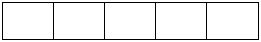 
3. Зардап шегушінің жынысы:
Пол пострадавшего:
ер
мужской
әйел
женский
1 сағатқа дейiн
до 1 часа
1 – 2
2 – 4 
4 – 8 
8 – 40 
40 сағаттан артық
более 40 часовПриложение 1
к статистической форме
"Отчет о травматизме, 
связанном с трудовой 
деятельностью, и
профессиональных заболеваниях"
(индекс 7-ТПЗ, периодичность годовая)
Код
Наименование
1
Руководители и государственные служащие
2
Специалисты-профессионалы
3
Специалисты-техники и иной вспомогательный профессиональный персонал 
4
Служащие в области администрирования
5
Работники сферы услуг и продаж
6
Фермеры и рабочие сельского и лесного хозяйства, рыбоводства и рыболовства
7
Рабочие промышленности, строительства, транспорта и других родственных занятий
71
Строители-монтажники, строители-отделочники, маляры и рабочие родственных занятий, кроме электриков
72
Рабочие по металлообработке, обслуживанию оборудования и родственных занятий, кроме электриков
73
Ремесленники, рабочие по точным (прецизионным) инструментам, полиграфии и картографии
74
Рабочие по электрике, электронике и телекоммуникациям
75
Рабочие по переработке и изготовлению продукции из сырья сельского, лесного и рыбного хозяйства и рабочие родственных занятий
8
Операторы производственного оборудования, сборщики и водители
81
Операторы производственного стационарного оборудования
82
Сборщики и испытатели изделий
83
Водители и операторы подвижного оборудования
9
Неквалифицированные рабочие
91
Уборщики и прислуга
92
Неквалифицированные рабочие сельского и лесного хозяйства, рыбоводства и рыболовства
93
Неквалифицированные рабочие промышленности, строительства и перевозок
94
Изготовители пищи быстрого приготовления и низкоквалифицированные рабочие точек общественного питания, кроме уборщиков
х
Работники, не входящие в другие группы
х1000
Служащие правоохранительных органов
х2000
Сотрудники, военнослужащие и работники специальных государственных органов
х3000
Военнослужащие
х4000
Работники предоставляют неполное описание профессии
х5000
Работники не предоставляют профессииПриложение 2 к
статистической форме
"Отчет о травматизме, 
связанном с трудовой 
деятельностью, и
профессиональных заболеваниях"
(индекс 7-ТПЗ, периодичность годовая)
Код
Описание
T0001
Поверхностные травмы (включая ссадины, водные пузыри (нетермические), ушибы, травмы от поверхностного инородного тела (без больших открытых ран), укусы насекомых (неядовитые) **
T01
Открытые раны, захватывающие несколько областей тела (в том числе, резаные, рваные, колотые раны с проникающим инородным телом, укушенные)
S0001
Закрытые переломы **
S0002
Открытые переломы**
S0009
Другие переломы (с вывихом, со смещением) **
T143
Вывих, растяжение и перенапряжение капсульно-связочного аппарата неуточненной области тела
T058
Травматические ампутации, захватывающие другие области тела в разных комбинациях
T0002
Травмы от сотрясения и травмы внутренних органов (в том числе от взрывной волны, кровоподтеки, травмы от сотрясения, размозжения, рассечения, травматическая гематома, проколы, разрывы и надрывы внутренних органов) **
T0003
Ожоги (термические) (вызванные электронагревательными приборами, электрическим током, пламенем, трением, горячим воздухом и горячими газами, горячими предметами, молнией, радиацией) **
T0004
Химические ожоги**
T0005
Ожоги кипящей жидкостью и паром**
T0006
Обморожения**
T0007
Острые отравления (отрицательные воздействия, резкая реакция на инъекцию, глотание, абсорбция или вдыхание токсических, разъедающих и каустических веществ; включая токсическое воздействие контактов с ядовитыми жидкостями) **
A0001
Инфекции (в том числе кишечные инфекционные болезни, некоторые зоонозы, паразитарные болезни, вирусные инфекции, микозы) **
J0001
Эффекты воздействия радиации**
T67
Эффекты воздействия высокой температуры и света
T68
Гипотермия
T70
Воздействие атмосферного давления и давления воды
T71
Асфиксия
T74
Синдром жестокого обращения (физическая жестокость, психологическая жестокость)
T750
Поражение молнией 
T751
Утопление и не смертельное погружение в воду
T752
Воздействие вибрации (включая резкую потерю слуха)
T754
Воздействие электрического тока (смертельное поражение электрическим током, шок, вызванный электрическим током)
T0098
Некоторые другие травмы**
T0099
Не уточненный вид травмы**Приложение 3
к статистической форме
 "Отчет о травматизме, 
связанном с трудовой деятельностью, и
профессиональных заболеваниях"
(индекс 7-ТПЗ, периодичность годовая)
Код
Наименование
A1
Волосистая часть головы, черепная коробка, головной мозг, черепные нервы и сосуды 
А2
Ухо (уши) 
АЗ
Глаз (глаза) 
А4
Зуб, зубы
А5
Другие отмеченные части лицевой стороны 
А6
Голова, многочисленные поражения головы 
А7
Голова, другие отмеченные части головы, не указанные в других разделах 
А8
Голова, не уточненная часть
B1
Задняя часть шеи и надключичная область 
В8
Шея, другие уточненные ее части, не указанные в других разделах 
В9
Шея, не уточненная часть
C1
Позвоночник и позвонки
С8
Спина, другие уточненные части, не указанные в других разделах
С9
Спина, не уточненная часть
D1
Грудная клетка (ребра, в том числе грудины и грудного отдела позвоночника)
D2
Другие части грудной клетки, в том числе внутренние органы
D3
Нижняя часть таза и живота, в том числе внутренние органы
D4
Наружные половые органы
D7
Туловище, повреждения многих областей
D8
Туловище, другие уточненные части, не указанные в других разделах
D9
Туловище и внутренние органы, не уточненные
E1
Плечо и плечевой пояс
Е2
Рука, в том числе локоть
ЕЗ
Запястье
Е4
Кисть руки
Е5
Большой палец кисти
Е6
Другой палец (другие пальцы)
Е7
Верхние конечности, повреждения многих областей
Е8
Верхние конечности, другие уточненные части, не указанные в других разделах
Е9
Верхние конечности, не уточненные
F1
Бедро и тазобедренный сустав
F2
Голень, в том числе колено
F3
Голеностопный сустав
F4
Стопа
F5
Палец стопы (пальцы стопы)
F6
Нижние конечности, повреждения многих областей
F7
Нижние конечности, другие уточненные части, не указанные в других разделах
F8
Нижние конечности, не уточненные
G1
Общее действие (например, от отравления или инфекции)
G8
Повреждения многих областей тела
Y
Другие поврежденные части тела
Z
Поврежденная часть тела, не уточненнаяПриложение 4
к статистической форме
"Отчет о травматизме, 
связанном с трудовой 
деятельностью, и
профессиональных заболеваниях"
(индекс 7-ТПЗ, периодичность годовая)
Код
Наименование
1
Дорожное происшествие на транспорте организации
2
Дорожное происшествие на общественном транспорте
3
Дорожное происшествие на личном транспорте
4
Железнодорожное транспортное происшествие
5
Воздушно-транспортное происшествие
6
Воднотранспортное происшествие
7
Падение пострадавшего
8
Падение пострадавшего с высоты
9
Обрушение, обвалы, падение предметов, материалов, земли
10
Воздействие движущихся, разлетающихся, вращающихся предметов и деталей
11
Поражение электрическим током
12
Воздействие экстремальных температур (пожар)
13
Воздействие вредных и опасных производственных факторов и веществ
14
Воздействие ионизирующих излучений
15
Физические перегрузки
16
Повреждение в результате контакта с животными и насекомыми
17
Утопление
18
Убийство или телесное повреждение
19
Повреждение при стихийных бедствиях
20
Профессиональное заболевание и отравление
99
Прочие виды происшествияПриложение 5
к статистической форме
"Отчет о травматизме, 
связанном с трудовой 
деятельностью, и
профессиональных заболеваниях"
(индекс 7-ТПЗ, периодичность годовая)
Код
Наименование
1
Повышенная запыленность и загазованность воздуха рабочей зоны
2
Повышенный уровень шума
3
Повышенный уровень вибрации
4
Повышенный уровень ионизирующих излучений
5
Контакт с источниками инфекционных заболеваний (указывается наименование заболеваний)
6
Воздействие на организм человека физических перегрузок
7
Конструктивные недостатки машин, механизмов и оборудования
8
Эксплуатация неисправных машин, механизмов и оборудования
9
Нарушение технологических процессов
10
Нарушение требований безопасности при эксплуатации транспортных средств
11
Нарушение правил автодорожного движения
12
Нарушение правил железнодорожного движения
13
Нарушение правил воздушно-транспортного движения
14
Нарушение правил воднотранспортного движения
15
Аварии
16
Неудовлетворительная организация производства работ
17
Неудовлетворительное техническое состояние зданий, сооружений, содержание территорий и недостатки в организации рабочих мест
18
Недостатки в обучении безопасным приемам труда
19
Необеспеченность или неприменение средств индивидуальной защиты
20
Необеспеченность средствами коллективной защиты
21
Нарушение трудовой и производственной дисциплины
22
Нарушение правил безопасности и охраны труда
23
Нарушение установленного режима труда
24
Грубая неосторожность пострадавшего
99
ПрочиеПриложение 6
к статистической форме
"Отчет о травматизме, 
связанном с трудовой 
деятельностью, и
профессиональных заболеваниях"
(индекс 7-ТПЗ, периодичность годовая)
Код
Наименование
1
Легкая степень
2
Средняя степень
3
Тяжелая степень
4
Умер (погиб)